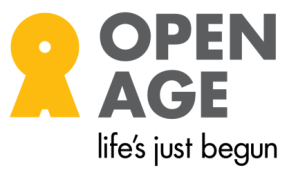 Personal details (Please complete in BLOCK CAPITALS)Personal details (Please complete in BLOCK CAPITALS)Personal details (Please complete in BLOCK CAPITALS)Personal details (Please complete in BLOCK CAPITALS)Personal details (Please complete in BLOCK CAPITALS)Personal details (Please complete in BLOCK CAPITALS)Personal details (Please complete in BLOCK CAPITALS)Personal details (Please complete in BLOCK CAPITALS)Personal details (Please complete in BLOCK CAPITALS)Personal details (Please complete in BLOCK CAPITALS)Personal details (Please complete in BLOCK CAPITALS)Personal details (Please complete in BLOCK CAPITALS)Personal details (Please complete in BLOCK CAPITALS)Personal details (Please complete in BLOCK CAPITALS)Personal details (Please complete in BLOCK CAPITALS)Personal details (Please complete in BLOCK CAPITALS)Personal details (Please complete in BLOCK CAPITALS)Personal details (Please complete in BLOCK CAPITALS)Personal details (Please complete in BLOCK CAPITALS)Personal details (Please complete in BLOCK CAPITALS)Personal details (Please complete in BLOCK CAPITALS)Personal details (Please complete in BLOCK CAPITALS)Personal details (Please complete in BLOCK CAPITALS)Title     Dr   Miss   Miss   Miss      Ms      Ms      Ms       Mrs       Mrs      Mr      Mr    Other    OtherFirst NameSurnameSurnameSurnameSurnameSurnameSurnameGender      Male      Male       Female       Female       Female        Other        Other        Other        Other        Other        Date of birth        Date of birth        Date of birth        Date of birth        Date of birthAddressPostcodePostcodePostcodePostcodePostcodeBoroughBoroughBoroughBoroughBoroughBoroughBoroughBoroughBoroughBoroughBoroughTelephoneTelephoneTelephoneTelephoneTelephoneTelephoneTelephoneMobileMobileMobileMobileMobileMobileMobileMobileMobileMobileMobileMobileEmailEmailEmailEmailEmailEmailEmailEmailEmailEmailEmailWho should we contact in case of an emergency ?Who should we contact in case of an emergency ?Who should we contact in case of an emergency ?Who should we contact in case of an emergency ?Who should we contact in case of an emergency ?Who should we contact in case of an emergency ?Who should we contact in case of an emergency ?Who should we contact in case of an emergency ?Who should we contact in case of an emergency ?Who should we contact in case of an emergency ?Name:Name:Name:Name:Name:Name:Name:Name:Name:Name:Home Number:Home Number:Home Number:Home Number:Mobile:Mobile:Mobile:Mobile:Mobile:Mobile:Their relationship to youPartner/Spouse          Friend        Friend             Neighbour           RelativeWhat is your religion or belief ?What is your religion or belief ?What is your religion or belief ?What is your religion or belief ?What is your religion or belief ?What is your religion or belief ?What is your religion or belief ?What is your religion or belief ?What is your religion or belief ?What is your religion or belief ?What is your religion or belief ?What is your religion or belief ?What is your religion or belief ?What is your religion or belief ?What is your religion or belief ?What is your religion or belief ?No ReligionChristianBuddhistHinduJewishMuslimSikhOtherWhat is your ethnic origin ?What is your ethnic origin ?What is your ethnic origin ?What is your ethnic origin ?What is your ethnic origin ?What is your ethnic origin ?What is your ethnic origin ?What is your ethnic origin ?What is your ethnic origin ?What is your ethnic origin ?  ASIAN/ASIAN BRITISH  ASIAN/ASIAN BRITISHBLACK/BLACK BRITISHBLACK/BLACK BRITISH             MIXED             MIXED           WHITE           WHITEOTHEROTHER                Bangladeshi                      AfricanWhite & AsianBritishArab                          Indian                 CaribbeanWhite & BlackAfricanIrishFilipino                     PakistaniOther BlackbackgroundWhite & BlackAfricanScottishIranian                       ChineseOther BlackbackgroundWhite & BlackCaribbeanWelshMoroccan             Other Asian        backgroundWhite & BlackCaribbeanGypsy or IrishTravellerOther Please specify             Other Asian        backgroundOther MixedBackgroundGypsy or IrishTravellerOther Please specifyOther MixedBackgroundOther White        BackgroundOther Please specifyHealth condition:     Please tick or circle ONLY those answers which apply to you 	Health condition:     Please tick or circle ONLY those answers which apply to you 	Health condition:     Please tick or circle ONLY those answers which apply to you 	Health condition:     Please tick or circle ONLY those answers which apply to you 	Health condition:     Please tick or circle ONLY those answers which apply to you 	Health condition:     Please tick or circle ONLY those answers which apply to you 	Health condition:     Please tick or circle ONLY those answers which apply to you 	Health condition:     Please tick or circle ONLY those answers which apply to you 	Health condition:     Please tick or circle ONLY those answers which apply to you 	Health condition:     Please tick or circle ONLY those answers which apply to you 	Health condition:     Please tick or circle ONLY those answers which apply to you 	Health condition:     Please tick or circle ONLY those answers which apply to you 	Health condition:     Please tick or circle ONLY those answers which apply to you 	NoneNoneNoneOsteoarthritisOsteoarthritisOsteoarthritisRheumatoid ArthritisRheumatoid ArthritisRheumatoid ArthritisFall in the last 12 MonthsFall in the last 12 MonthsFall in the last 12 MonthsMobility IssuesMobility IssuesMobility IssuesAsthmaAsthmaAsthmaCOPDCOPDCOPDHearing ImpairmentHearing ImpairmentHearing ImpairmentVisual ImpairmentVisual ImpairmentVisual ImpairmentOsteoporosis Osteoporosis Osteoporosis OsteopeniaOsteopeniaOsteopeniaBack troubleBack troubleBack troubleNeck TroubleNeck TroubleNeck TroubleHeart ConditionHeart ConditionHeart ConditionParkinson’s DiseaseParkinson’s DiseaseParkinson’s DiseaseHigh Blood PressureHigh Blood PressureHigh Blood PressureLow Blood PressureLow Blood PressureLow Blood PressureHip replacementHip replacementHip replacementKnee replacement                         Shoulder replacement                           Shoulder replacement                           Shoulder replacement                           Epilepsy                               Epilepsy                               Epilepsy                               Neurological              Neurological              Stroke                         Dementia                            Dementia                            Dementia                            Mental Ill Health                               Mental Ill Health                               Mental Ill Health                               Diabetes              Diabetes              Migraine                       Taking Medications                        Taking Medications                        Taking Medications                        Dyslexia              Dyslexia              Dyslexia              Dyspraxia                            Dyspraxia                            Emotional Difficulties                       Learning Difficulties                        Learning Difficulties                        Learning Difficulties                        Behavioural Difficulties              Behavioural Difficulties              Behavioural Difficulties              REGISTERED DISABLED                            REGISTERED DISABLED                            Other…Other…If you have ticked MORE THAN ONE, which affects your ability the most?If you have ticked MORE THAN ONE, which affects your ability the most?If you have ticked MORE THAN ONE, which affects your ability the most?If you have ticked MORE THAN ONE, which affects your ability the most?If you have ticked MORE THAN ONE, which affects your ability the most?If you have ticked MORE THAN ONE, which affects your ability the most?If you have ticked MORE THAN ONE, which affects your ability the most?If you have ticked MORE THAN ONE, which affects your ability the most?If you have ticked MORE THAN ONE, which affects your ability the most?If you have ticked MORE THAN ONE, which affects your ability the most?If you have ticked MORE THAN ONE, which affects your ability the most?Physical Activity Readiness Physical Activity Readiness Physical Activity Readiness Physical Activity Readiness Physical Activity Readiness If you have ticked any of the disability or health information above, or you have had RECENT SURGERY please check with your GP that they approve of you attending your preferred classes. By signing this form, I confirm that I have revealed to the best of my knowledge, anything that may affect me during or as a result of exercise. I confirm that my participation in any exercise session is entirely at my own risk.  If you have ticked any of the disability or health information above, or you have had RECENT SURGERY please check with your GP that they approve of you attending your preferred classes. By signing this form, I confirm that I have revealed to the best of my knowledge, anything that may affect me during or as a result of exercise. I confirm that my participation in any exercise session is entirely at my own risk.  If you have ticked any of the disability or health information above, or you have had RECENT SURGERY please check with your GP that they approve of you attending your preferred classes. By signing this form, I confirm that I have revealed to the best of my knowledge, anything that may affect me during or as a result of exercise. I confirm that my participation in any exercise session is entirely at my own risk.  If you have ticked any of the disability or health information above, or you have had RECENT SURGERY please check with your GP that they approve of you attending your preferred classes. By signing this form, I confirm that I have revealed to the best of my knowledge, anything that may affect me during or as a result of exercise. I confirm that my participation in any exercise session is entirely at my own risk.  If you have ticked any of the disability or health information above, or you have had RECENT SURGERY please check with your GP that they approve of you attending your preferred classes. By signing this form, I confirm that I have revealed to the best of my knowledge, anything that may affect me during or as a result of exercise. I confirm that my participation in any exercise session is entirely at my own risk.  Name of GP SurgeryName of GP SurgeryPhone numberSurgery addressHow did you first hear about us and our activities ? How did you first hear about us and our activities ? How did you first hear about us and our activities ? How did you first hear about us and our activities ? How did you first hear about us and our activities ? How did you first hear about us and our activities ? How did you first hear about us and our activities ? How did you first hear about us and our activities ? How did you first hear about us and our activities ? How did you first hear about us and our activities ? How did you first hear about us and our activities ? How did you first hear about us and our activities ? Friend / word of mouthFriend / word of mouthFriend / word of mouth          Referred by Social Services     Internet     Internet     InternetNewspaper / newsletterHousingLibrary      Referred by GP/ health services      Referred by GP/ health services      Referred by GP/ health services    Adult Community Learning Guide    Adult Community Learning Guide    Adult Community Learning GuideIf other, please write here….If other, please write here….If other, please write here….If other, please write here….If other, please write here….If other, please write here….If other, please write here….If other, please write here….If other, please write here….If other, please write here….If other, please write here….If other, please write here….Which benefits are you on ?Which benefits are you on ?Which benefits are you on ?Which benefits are you on ?Which benefits are you on ?Which benefits are you on ?Attendance AllowanceHousing BenefitJob Seekers AllowanceCampden Charities GrantEmployment Support Allowance (ESA)Pension CreditCouncil Tax Reduction/SupportIncome SupportUniversal CreditPersonal Independence PaymentIf other, please write here..If other, please write here..NoneWho do you live with ? Who do you live with ? Who do you live with ? Who do you live with ?                   With others     By myselfAre you an unpaid carer ? Are you an unpaid carer ? Are you an unpaid carer ? Are you an unpaid carer ?                                Yes                        NoEmployment : Are you .. Employment : Are you .. Employment : Are you .. Employment : Are you .. Employment : Are you .. Employment : Are you ..                                  Retired/a pensioner                            Employed                                    UnemployedWhat were/are your previous or current occupation/s ?….What were/are your previous or current occupation/s ?….What were/are your previous or current occupation/s ?….What were/are your previous or current occupation/s ?….What were/are your previous or current occupation/s ?….What were/are your previous or current occupation/s ?….What languages do you speak ?What languages do you speak ?What languages do you speak ?What languages do you speak ?1st LanguageOthersWould you like to volunteer for Open Age? Would you like to volunteer for Open Age? Would you like to volunteer for Open Age? Would you like to volunteer for Open Age? Would you like to volunteer for Open Age? Yes NoIf so, in what way ? How do you travel to our activities ? How do you travel to our activities ? How do you travel to our activities ? How do you travel to our activities ? How do you travel to our activities ? How do you travel to our activities ? How do you travel to our activities ? How do you travel to our activities ? Walk                         Public transport                    Taxi              Dial A RideCommunity Transport If other, please write here…. If other, please write here…. If other, please write here…. If other, please write here…. If other, please write here…. If other, please write here….Although Open Age membership is FREE, we would be grateful if you are able to make a donation to help cover our mailing and administration costs: £10	   £20    £50  Other £________You can also give online at: www.justgiving.com/open-ageData Protection StatementData Protection StatementData Protection StatementData Protection StatementData Protection StatementData Protection StatementData Protection StatementData Protection StatementData Protection StatementData Protection StatementData Protection StatementData Protection StatementData Protection StatementData Protection StatementData Protection StatementI understand that Open Age will log this information on a database so that marketing material including our activity programmes, information about fundraising and other third party events and programmes can be sent in the post or by email to me. The database will only be available to other providers for technical database operational and maintenance purposes. In an emergency, the information may also be used to make contact with the person nominated to inform them of the incident. I also understand the information provided may be used to create statistics for funders to show Open Age activities reach a variety of older people of different ages and backgrounds, and without this information, activities may not be funded. Open Age will not disclose my individual personal information to third parties without first seeking permission.I understand that Open Age will log this information on a database so that marketing material including our activity programmes, information about fundraising and other third party events and programmes can be sent in the post or by email to me. The database will only be available to other providers for technical database operational and maintenance purposes. In an emergency, the information may also be used to make contact with the person nominated to inform them of the incident. I also understand the information provided may be used to create statistics for funders to show Open Age activities reach a variety of older people of different ages and backgrounds, and without this information, activities may not be funded. Open Age will not disclose my individual personal information to third parties without first seeking permission.I understand that Open Age will log this information on a database so that marketing material including our activity programmes, information about fundraising and other third party events and programmes can be sent in the post or by email to me. The database will only be available to other providers for technical database operational and maintenance purposes. In an emergency, the information may also be used to make contact with the person nominated to inform them of the incident. I also understand the information provided may be used to create statistics for funders to show Open Age activities reach a variety of older people of different ages and backgrounds, and without this information, activities may not be funded. Open Age will not disclose my individual personal information to third parties without first seeking permission.I understand that Open Age will log this information on a database so that marketing material including our activity programmes, information about fundraising and other third party events and programmes can be sent in the post or by email to me. The database will only be available to other providers for technical database operational and maintenance purposes. In an emergency, the information may also be used to make contact with the person nominated to inform them of the incident. I also understand the information provided may be used to create statistics for funders to show Open Age activities reach a variety of older people of different ages and backgrounds, and without this information, activities may not be funded. Open Age will not disclose my individual personal information to third parties without first seeking permission.I understand that Open Age will log this information on a database so that marketing material including our activity programmes, information about fundraising and other third party events and programmes can be sent in the post or by email to me. The database will only be available to other providers for technical database operational and maintenance purposes. In an emergency, the information may also be used to make contact with the person nominated to inform them of the incident. I also understand the information provided may be used to create statistics for funders to show Open Age activities reach a variety of older people of different ages and backgrounds, and without this information, activities may not be funded. Open Age will not disclose my individual personal information to third parties without first seeking permission.I understand that Open Age will log this information on a database so that marketing material including our activity programmes, information about fundraising and other third party events and programmes can be sent in the post or by email to me. The database will only be available to other providers for technical database operational and maintenance purposes. In an emergency, the information may also be used to make contact with the person nominated to inform them of the incident. I also understand the information provided may be used to create statistics for funders to show Open Age activities reach a variety of older people of different ages and backgrounds, and without this information, activities may not be funded. Open Age will not disclose my individual personal information to third parties without first seeking permission.I understand that Open Age will log this information on a database so that marketing material including our activity programmes, information about fundraising and other third party events and programmes can be sent in the post or by email to me. The database will only be available to other providers for technical database operational and maintenance purposes. In an emergency, the information may also be used to make contact with the person nominated to inform them of the incident. I also understand the information provided may be used to create statistics for funders to show Open Age activities reach a variety of older people of different ages and backgrounds, and without this information, activities may not be funded. Open Age will not disclose my individual personal information to third parties without first seeking permission.I understand that Open Age will log this information on a database so that marketing material including our activity programmes, information about fundraising and other third party events and programmes can be sent in the post or by email to me. The database will only be available to other providers for technical database operational and maintenance purposes. In an emergency, the information may also be used to make contact with the person nominated to inform them of the incident. I also understand the information provided may be used to create statistics for funders to show Open Age activities reach a variety of older people of different ages and backgrounds, and without this information, activities may not be funded. Open Age will not disclose my individual personal information to third parties without first seeking permission.I understand that Open Age will log this information on a database so that marketing material including our activity programmes, information about fundraising and other third party events and programmes can be sent in the post or by email to me. The database will only be available to other providers for technical database operational and maintenance purposes. In an emergency, the information may also be used to make contact with the person nominated to inform them of the incident. I also understand the information provided may be used to create statistics for funders to show Open Age activities reach a variety of older people of different ages and backgrounds, and without this information, activities may not be funded. Open Age will not disclose my individual personal information to third parties without first seeking permission.I understand that Open Age will log this information on a database so that marketing material including our activity programmes, information about fundraising and other third party events and programmes can be sent in the post or by email to me. The database will only be available to other providers for technical database operational and maintenance purposes. In an emergency, the information may also be used to make contact with the person nominated to inform them of the incident. I also understand the information provided may be used to create statistics for funders to show Open Age activities reach a variety of older people of different ages and backgrounds, and without this information, activities may not be funded. Open Age will not disclose my individual personal information to third parties without first seeking permission.I understand that Open Age will log this information on a database so that marketing material including our activity programmes, information about fundraising and other third party events and programmes can be sent in the post or by email to me. The database will only be available to other providers for technical database operational and maintenance purposes. In an emergency, the information may also be used to make contact with the person nominated to inform them of the incident. I also understand the information provided may be used to create statistics for funders to show Open Age activities reach a variety of older people of different ages and backgrounds, and without this information, activities may not be funded. Open Age will not disclose my individual personal information to third parties without first seeking permission.I understand that Open Age will log this information on a database so that marketing material including our activity programmes, information about fundraising and other third party events and programmes can be sent in the post or by email to me. The database will only be available to other providers for technical database operational and maintenance purposes. In an emergency, the information may also be used to make contact with the person nominated to inform them of the incident. I also understand the information provided may be used to create statistics for funders to show Open Age activities reach a variety of older people of different ages and backgrounds, and without this information, activities may not be funded. Open Age will not disclose my individual personal information to third parties without first seeking permission.I understand that Open Age will log this information on a database so that marketing material including our activity programmes, information about fundraising and other third party events and programmes can be sent in the post or by email to me. The database will only be available to other providers for technical database operational and maintenance purposes. In an emergency, the information may also be used to make contact with the person nominated to inform them of the incident. I also understand the information provided may be used to create statistics for funders to show Open Age activities reach a variety of older people of different ages and backgrounds, and without this information, activities may not be funded. Open Age will not disclose my individual personal information to third parties without first seeking permission.I understand that Open Age will log this information on a database so that marketing material including our activity programmes, information about fundraising and other third party events and programmes can be sent in the post or by email to me. The database will only be available to other providers for technical database operational and maintenance purposes. In an emergency, the information may also be used to make contact with the person nominated to inform them of the incident. I also understand the information provided may be used to create statistics for funders to show Open Age activities reach a variety of older people of different ages and backgrounds, and without this information, activities may not be funded. Open Age will not disclose my individual personal information to third parties without first seeking permission.I understand that Open Age will log this information on a database so that marketing material including our activity programmes, information about fundraising and other third party events and programmes can be sent in the post or by email to me. The database will only be available to other providers for technical database operational and maintenance purposes. In an emergency, the information may also be used to make contact with the person nominated to inform them of the incident. I also understand the information provided may be used to create statistics for funders to show Open Age activities reach a variety of older people of different ages and backgrounds, and without this information, activities may not be funded. Open Age will not disclose my individual personal information to third parties without first seeking permission.SignatureSignatureSignature         Date         Date         DateOffice use onlyOffice use onlyOffice use onlyOffice use onlyOffice use onlyOffice use onlyOffice use onlyOffice use onlyOffice use onlyOffice use onlyOffice use onlyOffice use onlyOffice use onlyOffice use onlyOffice use onlyCardInformationInformationDonation cashDonation ChqDonation ChqInitialsInitials  On DatabaseThank you sent, date & from which office